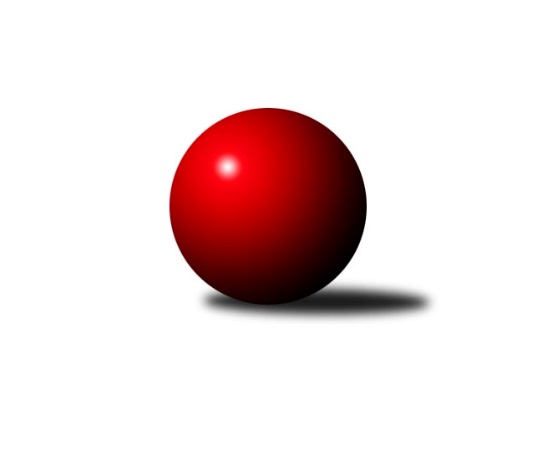 Č.16Ročník 2016/2017	18.2.2017Nejlepšího výkonu v tomto kole: 2724 dosáhlo družstvo: Lokomotiva Cheb˝A˝Západočeská divize 2016/2017Výsledky 16. kolaSouhrnný přehled výsledků:TJ Lomnice	- Baník Stříbro	15:1	2720:2618		18.2.Lokomotiva Cheb˝A˝	- Sokol Útvina	16:0	2724:2546		18.2.Sokol Újezd sv.Kříže	- Jiskra Hazlov	4:12	2619:2662		18.2.Havlovice	- SKK K.Vary	12:4	2646:2512		18.2.Jáchymov	- Lokomotiva Cheb˝B˝	10:6	2550:2535		18.2.Sokol Kdyně˝B˝	- Kuželky Holýšov	6:10	2620:2676		18.2.Tabulka družstev:	1.	TJ Lomnice	16	13	0	3	189 : 67 	 	 2603	26	2.	Kuželky Holýšov	16	10	1	5	144 : 112 	 	 2585	21	3.	Jiskra Hazlov	16	10	0	6	148 : 108 	 	 2589	20	4.	Lokomotiva Cheb˝A˝	16	9	0	7	148 : 108 	 	 2579	18	5.	Lokomotiva Cheb˝B˝	16	8	1	7	136 : 120 	 	 2592	17	6.	Baník Stříbro	16	8	1	7	136 : 120 	 	 2570	17	7.	Jáchymov	16	7	1	8	108 : 148 	 	 2539	15	8.	Havlovice	16	7	0	9	114 : 142 	 	 2529	14	9.	Sokol Útvina	16	7	0	9	100 : 156 	 	 2557	14	10.	Sokol Kdyně˝B˝	16	6	1	9	123 : 133 	 	 2556	13	11.	Sokol Újezd sv.Kříže	16	5	0	11	103 : 153 	 	 2558	10	12.	SKK K.Vary	16	3	1	12	87 : 169 	 	 2465	7Podrobné výsledky kola:	 TJ Lomnice	2720	15:1	2618	Baník Stříbro	Josef Veverka	 	 215 	 223 		438 	 1:1 	 438 	 	221 	 217		Vladimír Šraga	Štěpán Diosegi	 	 217 	 231 		448 	 2:0 	 435 	 	225 	 210		Jaroslav Harančík	Jiří Guba	 	 222 	 242 		464 	 2:0 	 439 	 	241 	 198		Jan Čech	Miroslav Bubla	 	 221 	 231 		452 	 2:0 	 428 	 	210 	 218		Pavel Treppesch	Josef Krotký	 	 230 	 236 		466 	 2:0 	 456 	 	216 	 240		Jan Vacikar	Bohumil Maněna	 	 225 	 227 		452 	 2:0 	 422 	 	210 	 212		Ernard Vraniakrozhodčí: Nejlepší výkon utkání: 466 - Josef Krotký	 Lokomotiva Cheb˝A˝	2724	16:0	2546	Sokol Útvina	Bohumil Vyleťal	 	 224 	 221 		445 	 2:0 	 409 	 	204 	 205		Stanislav Veselý	Josef Chrastil	 	 225 	 215 		440 	 2:0 	 433 	 	209 	 224		Jaroslav Dobiáš	Zdeněk Eichler	 	 235 	 210 		445 	 2:0 	 377 	 	181 	 196		Václav Kříž	Ladislav Lipták	 	 229 	 253 		482 	 2:0 	 443 	 	228 	 215		Václav Kříž st.	František Douša	 	 217 	 231 		448 	 2:0 	 437 	 	201 	 236		Vlastimil Hlavatý	Jiří Nováček	 	 226 	 238 		464 	 2:0 	 447 	 	218 	 229		Zdeněk Kříž st.rozhodčí: Nejlepší výkon utkání: 482 - Ladislav Lipták	 Sokol Újezd sv.Kříže	2619	4:12	2662	Jiskra Hazlov	Patr Šabek	 	 229 	 227 		456 	 2:0 	 410 	 	190 	 220		Ondřej Bína	Václav Praštil	 	 202 	 226 		428 	 0:2 	 444 	 	210 	 234		Jaroslav Bulant	Jaroslav Pišta	 	 213 	 221 		434 	 0:2 	 493 	 	228 	 265		Miroslav Repčik	Mirosla Pivoňka	 	 221 	 216 		437 	 0:2 	 441 	 	216 	 225		Petr Haken	Miroslav Pivovarník ml. *1	 	 208 	 220 		428 	 2:0 	 417 	 	205 	 212		Michael Wittwar	Jaroslav Dufek ml.	 	 217 	 219 		436 	 0:2 	 457 	 	224 	 233		Stanislav Novákrozhodčí: střídání: *1 od 51. hodu Roman PivoňkaNejlepší výkon utkání: 493 - Miroslav Repčik	 Havlovice	2646	12:4	2512	SKK K.Vary	Andrea Palacká	 	 237 	 222 		459 	 2:0 	 438 	 	202 	 236		Černohous Ondřej	Miloš Černohorský	 	 189 	 228 		417 	 0:2 	 429 	 	197 	 232		Mitáček Jiří ml.	Miroslav Lukáš	 	 220 	 230 		450 	 2:0 	 362 	 	176 	 186		Štefan Pilnáček	Tibor Palacký	 	 242 	 212 		454 	 2:0 	 413 	 	221 	 192		Cimbala Štefan	Vladimír Rygl	 	 238 	 223 		461 	 2:0 	 422 	 	199 	 223		Černohous Vladimír	František Zůna	 	 192 	 213 		405 	 0:2 	 448 	 	226 	 222		Mojžíš Martinrozhodčí: Nejlepší výkon utkání: 461 - Vladimír Rygl	 Jáchymov	2550	10:6	2535	Lokomotiva Cheb˝B˝	Ivana Volná ml	 	 221 	 211 		432 	 2:0 	 401 	 	203 	 198		Iveta Heřmanová	Miroslav Vlček	 	 224 	 205 		429 	 2:0 	 363 	 	180 	 183		Miroslav Pivoňka	Martin Kuchař	 	 213 	 217 		430 	 0:2 	 448 	 	211 	 237		Hana, Berkovcová	Dana Blaslová	 	 223 	 201 		424 	 0:2 	 439 	 	219 	 220		Lenka Pivoňková	Jiří Šrek	 	 217 	 202 		419 	 2:0 	 417 	 	206 	 211		Dagmar Rajlichová	Irena Živná	 	 197 	 219 		416 	 0:2 	 467 	 	243 	 224		Petr Rajlichrozhodčí: Nejlepší výkon utkání: 467 - Petr Rajlich	 Sokol Kdyně˝B˝	2620	6:10	2676	Kuželky Holýšov	Jaroslav Löffelmann	 	 213 	 232 		445 	 0:2 	 447 	 	213 	 234		Stanislav Šlajer	Michaela Rubášová	 	 227 	 184 		411 	 0:2 	 468 	 	243 	 225		Jan Myslík	Jaroslava Löffelmannová	 	 220 	 197 		417 	 0:2 	 483 	 	232 	 251		Jan Laksar	Václav Kuželík	 	 218 	 216 		434 	 2:0 	 433 	 	218 	 215		Milan Laksar	Jaroslav Kutil	 	 242 	 210 		452 	 2:0 	 416 	 	208 	 208		Josef Vdovec	Jiří Götz	 	 228 	 233 		461 	 2:0 	 429 	 	211 	 218		Daniel Šeterlerozhodčí: Nejlepší výkon utkání: 483 - Jan LaksarPořadí jednotlivců:	jméno hráče	družstvo	celkem	plné	dorážka	chyby	poměr kuž.	Maximum	1.	Ladislav Lipták 	Lokomotiva Cheb˝A˝	462.03	302.6	159.4	1.6	8/8	(522)	2.	Jaroslav Löffelmann 	Sokol Kdyně˝B˝	452.00	308.8	143.2	3.5	6/7	(525)	3.	Miroslav Repčik 	Jiskra Hazlov	451.25	304.9	146.3	2.9	9/9	(493)	4.	Petr Rajlich 	Lokomotiva Cheb˝B˝	448.38	301.4	146.9	2.5	8/8	(479)	5.	Jan Laksar 	Kuželky Holýšov	447.81	301.8	146.0	5.3	9/9	(485)	6.	Jan Kříž 	Sokol Útvina	447.37	298.2	149.2	2.2	7/8	(491)	7.	Jan Myslík 	Kuželky Holýšov	446.94	300.7	146.2	3.4	6/9	(483)	8.	Jaroslav Pišta 	Sokol Újezd sv.Kříže	444.13	305.5	138.6	5.0	8/8	(475)	9.	Jan Vacikar 	Baník Stříbro	443.70	305.2	138.5	5.0	9/9	(486)	10.	Zdeněk Kříž  st.	Sokol Útvina	442.38	294.6	147.8	3.4	7/8	(478)	11.	Jiří Guba 	TJ Lomnice	441.31	289.8	151.5	2.9	9/9	(479)	12.	Iveta Heřmanová 	Lokomotiva Cheb˝B˝	440.60	302.8	137.8	4.6	8/8	(536)	13.	Stanislav Novák 	Jiskra Hazlov	439.50	289.8	149.7	2.3	9/9	(480)	14.	Václav Praštil 	Sokol Újezd sv.Kříže	438.80	297.8	141.0	5.3	7/8	(480)	15.	Mojžíš Martin 	SKK K.Vary	437.42	291.3	146.1	3.7	7/7	(467)	16.	Štěpán Diosegi 	TJ Lomnice	437.32	294.3	143.0	3.3	9/9	(476)	17.	Miroslav Bubla 	TJ Lomnice	437.21	287.8	149.4	3.5	8/9	(472)	18.	Petr Haken 	Jiskra Hazlov	435.39	297.2	138.2	3.3	9/9	(498)	19.	Vladimír Šraga 	Baník Stříbro	433.89	293.2	140.7	3.7	8/9	(454)	20.	Jaroslav Harančík 	Baník Stříbro	433.65	297.6	136.0	4.6	9/9	(490)	21.	Josef Krotký 	TJ Lomnice	433.19	292.9	140.3	3.9	8/9	(482)	22.	Bohumil Maněna 	TJ Lomnice	433.00	291.5	141.5	3.4	9/9	(460)	23.	Josef Chrastil 	Lokomotiva Cheb˝A˝	432.32	299.3	133.0	3.9	7/8	(472)	24.	Michael Wittwar 	Jiskra Hazlov	432.17	296.2	136.0	3.5	8/9	(477)	25.	Jiří Götz 	Sokol Kdyně˝B˝	432.07	290.5	141.5	4.6	7/7	(482)	26.	Jaroslav Bulant 	Jiskra Hazlov	431.69	293.2	138.5	4.8	9/9	(471)	27.	Jaroslav Kutil 	Sokol Kdyně˝B˝	431.60	301.0	130.6	6.7	6/7	(468)	28.	Hana, Berkovcová 	Lokomotiva Cheb˝B˝	431.06	282.5	148.6	3.2	8/8	(492)	29.	Daniel Šeterle 	Kuželky Holýšov	430.11	295.1	135.1	5.9	7/9	(489)	30.	Roman Lipchavský 	Baník Stříbro	429.04	296.6	132.4	4.9	7/9	(470)	31.	Josef Vdovec 	Kuželky Holýšov	428.29	298.0	130.3	5.1	8/9	(470)	32.	Lenka Pivoňková 	Lokomotiva Cheb˝B˝	428.01	296.1	131.9	5.0	8/8	(508)	33.	František Douša 	Lokomotiva Cheb˝A˝	427.92	292.0	135.9	4.9	7/8	(486)	34.	Tibor Palacký 	Havlovice	427.62	289.0	138.6	3.8	9/9	(473)	35.	Dagmar Rajlichová 	Lokomotiva Cheb˝B˝	427.47	289.0	138.5	3.6	8/8	(469)	36.	Irena Živná 	Jáchymov	427.08	288.3	138.8	4.0	8/8	(454)	37.	Ernard Vraniak 	Baník Stříbro	426.89	292.1	134.8	4.8	8/9	(484)	38.	Jiří Šrek 	Jáchymov	426.81	290.7	136.2	5.1	8/8	(465)	39.	Milan Laksar 	Kuželky Holýšov	426.78	295.1	131.7	6.1	9/9	(464)	40.	Jaroslav Dufek ml. 	Sokol Újezd sv.Kříže	425.96	294.4	131.5	7.9	8/8	(470)	41.	Václav Kříž ml.  ml.	Sokol Útvina	425.93	296.5	129.4	5.5	6/8	(456)	42.	Hubert Guba 	TJ Lomnice	424.86	291.8	133.1	3.6	6/9	(464)	43.	Jiří Nováček 	Lokomotiva Cheb˝A˝	424.59	291.0	133.6	4.1	6/8	(483)	44.	Josef Veverka 	TJ Lomnice	424.21	294.3	129.9	4.8	6/9	(449)	45.	Zdeněk Eichler 	Lokomotiva Cheb˝A˝	424.03	294.3	129.8	5.9	8/8	(456)	46.	Patr Šabek 	Sokol Újezd sv.Kříže	423.79	291.3	132.5	7.2	7/8	(456)	47.	František Zůna 	Havlovice	423.21	292.9	130.3	7.3	9/9	(461)	48.	Vladimír Rygl 	Havlovice	422.76	296.0	126.8	5.6	9/9	(474)	49.	Stanislav Veselý 	Sokol Útvina	422.52	292.0	130.5	5.8	8/8	(467)	50.	Pavel Pivoňka 	Havlovice	422.26	288.8	133.4	4.8	9/9	(446)	51.	Cimbala Radek 	SKK K.Vary	421.93	291.2	130.8	5.1	5/7	(468)	52.	Vlastimil Hlavatý 	Sokol Útvina	421.62	291.7	129.9	5.5	6/8	(449)	53.	Mitáček Jiří  ml.	SKK K.Vary	419.77	285.5	134.3	5.8	6/7	(449)	54.	Andrea Palacká 	Havlovice	419.08	287.1	131.9	4.3	9/9	(459)	55.	Roman Pivoňka 	Sokol Újezd sv.Kříže	417.81	287.0	130.8	6.1	7/8	(480)	56.	Martin Kuchař 	Jáchymov	416.44	287.7	128.8	5.6	8/8	(458)	57.	Stanislav Šlajer 	Kuželky Holýšov	416.06	283.6	132.4	5.3	9/9	(457)	58.	Jan Čech 	Baník Stříbro	416.02	292.1	123.9	6.9	7/9	(445)	59.	Pavlík Zdeněk 	SKK K.Vary	414.87	284.7	130.1	6.9	5/7	(469)	60.	Miloš Černohorský 	Havlovice	414.26	288.9	125.4	6.1	9/9	(437)	61.	Jaroslav Dobiáš 	Sokol Útvina	414.01	289.8	124.2	5.4	7/8	(438)	62.	Pavel Treppesch 	Baník Stříbro	412.75	282.8	129.9	6.6	6/9	(439)	63.	Dana Blaslová 	Jáchymov	412.57	291.0	121.6	7.1	8/8	(460)	64.	Miroslav Vlček 	Jáchymov	412.55	294.6	117.9	7.8	7/8	(452)	65.	Mirosla Pivoňka 	Sokol Újezd sv.Kříže	412.12	285.4	126.8	7.6	6/8	(466)	66.	Jaroslava Löffelmannová 	Sokol Kdyně˝B˝	411.17	281.9	129.3	7.2	6/7	(461)	67.	Olga Hornová 	Sokol Kdyně˝B˝	410.86	294.5	116.3	9.4	6/7	(459)	68.	Bohumil Vyleťal 	Lokomotiva Cheb˝A˝	409.31	287.6	121.7	8.3	8/8	(456)	69.	Černohous Ondřej 	SKK K.Vary	407.54	285.3	122.3	7.5	6/7	(439)	70.	Černohous Vladimír 	SKK K.Vary	399.21	283.3	115.9	8.7	6/7	(422)	71.	Cimbala Štefan 	SKK K.Vary	387.94	272.8	115.2	11.1	6/7	(477)		Josef Fidrant 	Sokol Kdyně˝B˝	473.00	315.0	158.0	4.0	1/7	(473)		Pavel Repčík 	Jiskra Hazlov	454.50	299.5	155.0	2.0	1/9	(455)		Jan Lommer 	Sokol Kdyně˝B˝	447.50	293.3	154.3	3.5	2/7	(470)		Jiří Dohnal 	Sokol Kdyně˝B˝	446.00	305.0	141.0	6.0	1/7	(446)		Zdeněk Hlavatý 	Jáchymov	445.40	305.2	140.2	4.2	5/8	(480)		Adolf Klepáček 	Lokomotiva Cheb˝A˝	445.00	311.0	134.0	6.0	1/8	(445)		Pavel Schubert 	Lokomotiva Cheb˝B˝	442.00	310.0	132.0	6.0	1/8	(442)		Václav Kříž  st.	Sokol Útvina	441.10	296.5	144.6	5.7	5/8	(500)		Miroslav Lukáš 	Havlovice	441.00	299.0	142.0	6.5	1/9	(450)		Jaroslav Hablovec 	Kuželky Holýšov	436.58	291.4	145.2	3.1	4/9	(456)		Václav Mondek 	Jáchymov	436.47	291.9	144.5	2.6	5/8	(488)		Michael Martínek 	Kuželky Holýšov	435.00	301.0	134.0	6.0	1/9	(435)		Jiří Jaroš 	Lokomotiva Cheb˝A˝	435.00	312.0	123.0	5.0	1/8	(435)		Jaroslav Trnka 	Sokol Útvina	430.00	284.5	145.5	5.5	1/8	(450)		Filip Löffelmann 	Sokol Kdyně˝B˝	428.00	288.7	139.3	3.3	3/7	(461)		Jan Kubík 	Lokomotiva Cheb˝A˝	427.75	291.8	136.0	4.5	4/8	(462)		Václav Strnad 	Lokomotiva Cheb˝B˝	426.44	297.9	128.5	4.0	3/8	(461)		Jana Pytlíková 	Sokol Kdyně˝B˝	426.25	298.3	128.0	5.5	2/7	(450)		Miroslav Martínek 	Kuželky Holýšov	423.50	290.5	133.0	4.0	2/9	(447)		Štefan Mrenica 	Jáchymov	423.00	300.0	123.0	9.0	1/8	(423)		Miroslav Pivovarník ml. 	Sokol Újezd sv.Kříže	422.48	289.8	132.6	6.1	5/8	(460)		Michaela Rubášová 	Sokol Kdyně˝B˝	420.50	285.0	135.5	6.0	2/7	(430)		Václav Kuželík 	Sokol Kdyně˝B˝	420.38	295.9	124.4	6.1	4/7	(455)		Chmel Zdeněk 	SKK K.Vary	417.60	283.3	134.3	6.9	3/7	(454)		Ivana Volná ml 	Jáchymov	416.50	288.5	128.0	1.5	1/8	(432)		Veronika Horková 	Kuželky Holýšov	413.00	288.0	125.0	6.0	2/9	(414)		Ondřej Bína 	Jiskra Hazlov	411.50	277.0	134.5	4.5	4/9	(437)		Matěj Novák 	Jiskra Hazlov	411.50	291.6	119.9	9.1	4/9	(474)		Jan Horák 	Sokol Útvina	410.13	293.8	116.4	8.7	4/8	(478)		Miroslav Pivoňka 	Lokomotiva Cheb˝B˝	408.60	283.6	125.0	5.5	5/8	(431)		Vít Červenka 	Sokol Útvina	408.50	281.0	127.5	7.5	1/8	(410)		Tomáš Kamínek 	Sokol Újezd sv.Kříže	404.00	283.0	121.0	10.0	1/8	(404)		Adam Ticháček 	Havlovice	385.00	261.0	124.0	2.0	1/9	(385)		Bedřich Horka 	Kuželky Holýšov	380.00	281.0	99.0	8.0	1/9	(380)		Václav Kříž 	Sokol Útvina	377.00	280.0	97.0	16.0	1/8	(377)		Štefan Pilnáček 	SKK K.Vary	362.00	273.0	89.0	14.0	1/7	(362)		Jaroslav Patkaň 	Sokol Útvina	341.00	260.0	81.0	19.0	1/8	(341)Sportovně technické informace:Starty náhradníků:registrační číslo	jméno a příjmení 	datum startu 	družstvo	číslo startu25078	Štěpán Pilnáček	18.02.2017	SKK K.Vary	1x3819	Miroslav Lukáš	18.02.2017	Havlovice	1x3558	Pavel Treppesch	18.02.2017	Baník Stříbro	4x21335	Ivana Nová	18.02.2017	Jáchymov	1x2007	Štefan Cimbala	18.02.2017	SKK K.Vary	4x9298	Jiří Mitáček ml.	18.02.2017	SKK K.Vary	2x1745	Jaroslav Löffelmann	18.02.2017	Sokol Kdyně˝B˝	5x3609	Karel Pejšek	18.02.2017	Sokol Útvina	1x9809	Martin Mojžíš	18.02.2017	SKK K.Vary	4x16387	Ondřej Černohous	18.02.2017	SKK K.Vary	4x12315	Vladimír Černohous	18.02.2017	SKK K.Vary	4x23106	Michaela Eichlerová	18.02.2017	Sokol Kdyně˝B˝	1x4752	Michael Wittwar	18.02.2017	Jiskra Hazlov	5x18120	Miroslav Repčík	18.02.2017	Jiskra Hazlov	5x22401	Jaroslav Bulant	18.02.2017	Jiskra Hazlov	5x15586	Petr Haken	18.02.2017	Jiskra Hazlov	5x21561	Ondřej Bína	18.02.2017	Jiskra Hazlov	6x11448	Stanislav Novák	18.02.2017	Jiskra Hazlov	5x
Hráči dopsaní na soupisku:registrační číslo	jméno a příjmení 	datum startu 	družstvo	Program dalšího kola:17. kolo25.2.2017	so	9:00	TJ Lomnice - Sokol Kdyně˝B˝	25.2.2017	so	9:00	Sokol Útvina - Sokol Újezd sv.Kříže	25.2.2017	so	9:00	SKK K.Vary - Jáchymov	25.2.2017	so	9:00	Lokomotiva Cheb˝B˝ - Kuželky Holýšov	25.2.2017	so	10:00	Jiskra Hazlov - Havlovice	25.2.2017	so	12:30	Baník Stříbro - Lokomotiva Cheb˝A˝	Nejlepší šestka kola - absolutněNejlepší šestka kola - absolutněNejlepší šestka kola - absolutněNejlepší šestka kola - absolutněNejlepší šestka kola - dle průměru kuželenNejlepší šestka kola - dle průměru kuželenNejlepší šestka kola - dle průměru kuželenNejlepší šestka kola - dle průměru kuželenNejlepší šestka kola - dle průměru kuželenPočetJménoNázev týmuVýkonPočetJménoNázev týmuPrůměr (%)Výkon1xMiroslav RepčikJiskra Hazlov4932xMiroslav RepčikJiskra Hazlov115.14933xJan LaksarKK Holýšov4832xPetr RajlichLokomotiva Cheb111.6246710xLadislav LiptákLokomotiva Cheb4824xJan LaksarKK Holýšov109.824832xJan MyslíkKK Holýšov4683xJosef KrotkýLomnice109.154665xPetr RajlichLokomotiva Cheb4673xJiří GubaLomnice108.684643xJosef KrotkýLomnice4668xLadislav LiptákLokomotiva Cheb108.15482